STUDENT MANAGERPost Title: 	Student Manager Grade: 	Scale 5 Hours: 	37 hours per week (39 weeks per year), from 8.00am-4.00pm Monday-Thursday, 8.00am-3.30pm on Friday with 30 minutes break daily.Responsible to: Year Progress Leader and Senior Progress Leaders, Assistant Headteacher, Deputy Headteacher, Executive Headteacher.Core purposeTo work as part of a team that provide professional leadership and management for a group of pupils to secure high levels of behaviour, promote high levels of ambition and the promotion of independent learning.The student manager regularly deals with a range of complex and contentious matters requiring a consistently high degree of support, for students in the context of an awareness of the school’s major policy objectives. Outcomes will have significant implications for the child or the school.  The post holder may act on behalf of the school when dealing with children, parents and agencies.The student manager has to investigate incidents, take appropriate disciplinary action and make referrals to senior staff.  As such the work is subject to deadlines involving frequently changing circumstances and involves the management of conflicting priorities and deadlines.The specific responsibilities and duties associated with this role include:Receiving and processing students late to schoolThe school has a standard operating procedure which requires student managers to receive, process and respond to students late to school. Investigating incidents of poor behaviourStudent managers work with their team to investigate incidents and collect witness statements from students, teachers and members of the school workforce. If the incident is serious they help to prepare a report for a senior manager.Within the defined Standard Operating Procedures, the student manager reports to the Progress Leader who makes a judgment and may initiate a sanction.Supervising students excluded from classAssisting with the supervision of students at break, lunchtime and after schoolStudent managers are part of the school staff team that supervises large and small groups of students at break, lunchtime and after school. Where agreed individually, as a professional development opportunity, to supervise classes of students where the teacher is absent on an occasional basisBeing part of the team of first aidersOrganising assigned school events such as Parents eveningsThis includes ensuring that all students have made appointments for their parents to meet teachersFollowing up, from parents evenings any issues and agreed strategiesMonitoring the progress of students and supporting the Year Progress Leader and Senior Progress Leaders in the action to address underachievementUsing the school analysis of data windows, identify students underachieving or declining performance, and initiating reports on behaviour, effort and outcomesManaging support and challenge for individuals and liaising with teachers and other support staff to deliver a programme of support for the individual studentDesigning and implementing personalised ways of monitoring progress, using learning mentor skills.Contribute to maintaining and analysing records of pupils’ progress.Participating in checks of uniform, planners etc.Organising the checks of uniform, planners etc.Devising and using tools to record checks and feedback to students, teachers and the Leadership TeamTaking remedial actionBeing the first point of contact during the working day for students and parentsThis involves significant ability to organise and prioritise. Receiving information, making decisions on how to communicate this with other staff, deciding on the ‘escalation’ to senior staffKeeping parents informed about their child’s welfareDeciding on how to respond to a studentMaking appointments on behalf of the Year Progress Leader and Senior Progress LeadersProviding administrative support to the Year Progress Leader and Senior Progress LeadersAdditional team responsibility- to be agreed as part of a team reviewLeading, managing and developing a cohort of pupils taking responsibility for pupil development across the curriculumThe outcomes that are associated with this element are to lead the service so that pupils will:Attend school regularly and punctuallyActively participate in learningActively participate in extra-curricular activitiesProduce work and assignments in response to curriculum demands (including homework)Be safe and happy at school.Conform to the school’s uniform policyConform to the school’s behaviour policy.Impacting on educational progress of pupils in the Year:The outcomes that are associated with this element are to work as part of a team so that pupils will:Actively participate in extra-curricular activitiesAchieve high standards in public examinationsProgress to the next stage of their education with confidence and enthusiasmShow sustained improvement across their subjectsMake informed choices about their future studiesUnderstand how to improve their studiesKnow their academic targetsShow improvement in their literacy, numeracy and information technology skillsBe well prepared for any tests and examinationsBe enthusiastic about schoolContribute to the maintenance of a purposeful working environment.Working as a TeamThe outcomes that are associated with this element are to work as part of a team to ensure that the parents and carers of pupils:Are well informed about their child’s achievements at schoolAre well informed about their child’s targets for improvementKnow the expectations made of their child in relation to their studies, their attendance, behaviour and conduct at school.Know how they can support or assist their child’s progress at schoolWork as a team of student managers to ensure there is consistency of practiceAttend, participate in and by rotation, clerk Year meetings and Student Manager meetings.Attend and participate in staff meetingsAttend and participate in parents eveningsMonitoring and accountabilityThe tasks that are associated with this element are to:Provide information and analysis for the Headteacher and other senior managers so that they can understand the issues affecting the progress of individuals or groups in each the year groupProvide advice so that interventions and resources are targeted appropriatelyMonitor, evaluate and review the impact of interventions and resources for the cohort.Respond to other adults and agencies who require up to date information about the pupils presented in a concise and accurate mannerAnd any other duties as required.This job description is not exhaustive as the Student Manager is required to do all that is reasonably required as part of the team that leads and manages the Year Group.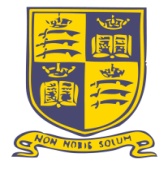 Edmonton County SchoolJob Description